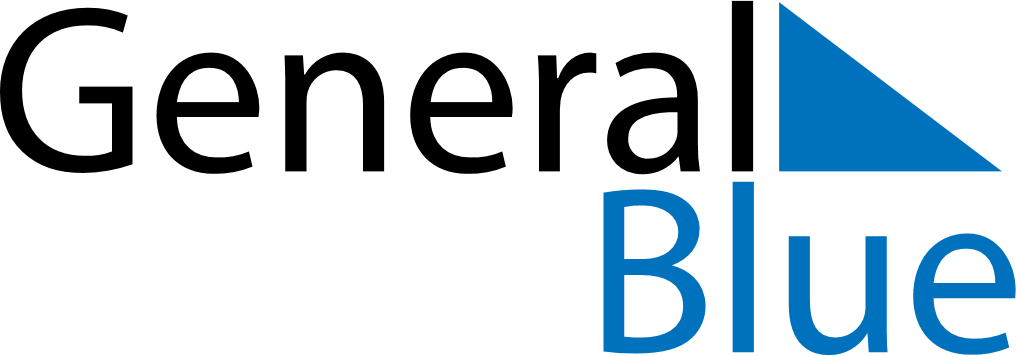 Quarter 2 of 2024EthiopiaQuarter 2 of 2024EthiopiaQuarter 2 of 2024EthiopiaQuarter 2 of 2024EthiopiaQuarter 2 of 2024EthiopiaQuarter 2 of 2024EthiopiaApril 2024April 2024April 2024April 2024April 2024April 2024April 2024April 2024SundayMondayMondayTuesdayWednesdayThursdayFridaySaturday11234567889101112131415151617181920212222232425262728292930May 2024May 2024May 2024May 2024May 2024May 2024May 2024May 2024SundayMondayMondayTuesdayWednesdayThursdayFridaySaturday123456678910111213131415161718192020212223242526272728293031June 2024June 2024June 2024June 2024June 2024June 2024June 2024June 2024SundayMondayMondayTuesdayWednesdayThursdayFridaySaturday1233456789101011121314151617171819202122232424252627282930Apr 10: End of Ramadan (Eid al-Fitr)May 3: Good FridayMay 5: Easter SundayMay 28: Derg Downfall DayJun 16: Feast of the Sacrifice (Eid al-Adha)